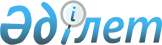 О внесении изменения в постановление Правительства Республики Казахстан от 3 августа 2000 года № 1176
					
			Утративший силу
			
			
		
					Постановление Правительства Республики Казахстан от 16 ноября 2009 года № 1856. Утратило силу постановлением Правительства Республики Казахстан от 31 декабря 2020 года № 960.
      Сноска. Утратило силу постановлением Правительства РК от 31.12.2020 № 960.
      Правительство Республики Казахстан ПОСТАНОВЛЯЕТ:
      1. Внести в постановление Правительства Республики Казахстан от 3 августа 2000 года № 1176 "О мерах по реализации Закона Республики Казахстан "О государственном контроле за оборотом отдельных видов оружия" (САПП Республики Казахстан, 2000 г., № 32-33, ст. 399) следующее изменение:
      в Правилах оборота оружия и патронов к нему в Республике Казахстан, утвержденных указанным постановлением:
      в приложении 4-2 (секретно).
      2. Настоящее постановление вводится в действие со дня подписания.
					© 2012. РГП на ПХВ «Институт законодательства и правовой информации Республики Казахстан» Министерства юстиции Республики Казахстан
				
Премьер-Министр
Республики Казахстан
К. Масимов